COMPETITOR NAME………………………………………......	SEX MALE / FEMALEAGE……….……   YEAR OF BIRTH…………………….. GRADE………….……	LICENCE NUMBER: M………………	EXPIRY DATE…………………………..	 (No licence details = No entry!)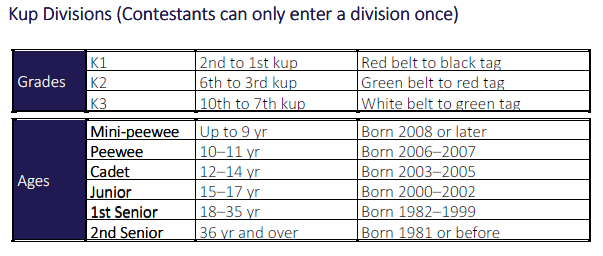 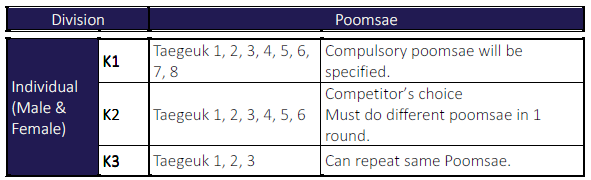 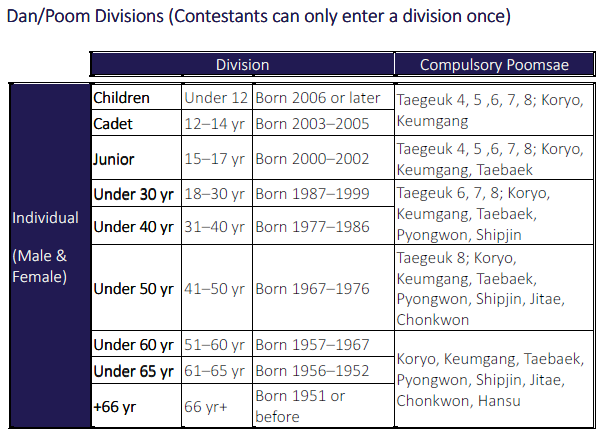 